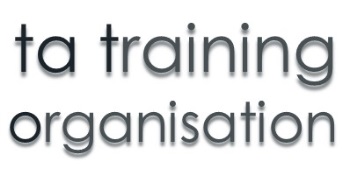 Course Prospectus Diploma in Transactional Analysis Certificate in Transactional AnalysisWhy train at TA Training Organisation?Training at the TA Training Organisation is a fresh and up to date. We combine the highest quality teaching and training with key elements including: An outward looking approach to TA looking at the developing context of TA in the UK and further afieldWe encourage social and political awareness and attentiveness to difference and diversityA strong ethical foundation throughout each element of courses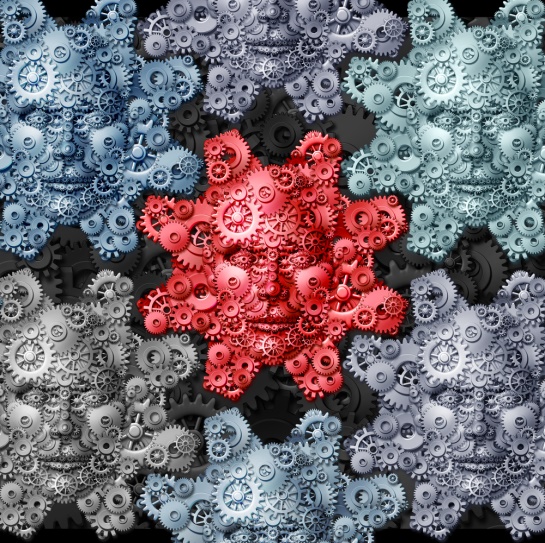 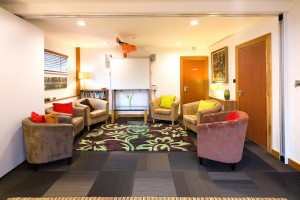 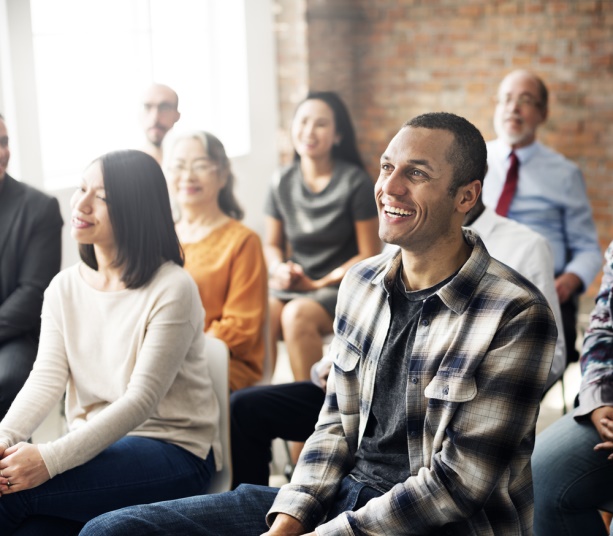 Our CoursesWe offer a range of courses at TA Training Organisation, the information covered in this prospectus is about our accredited courses, the Diploma in Transactional Analysis and Certificate in Transactional Analysis.Course summaryThe Diploma course is at level 7, lasts 3 years and may lead to BACP accreditation. The Certificate in Transactional Analysis is at level 7, is a 4 year taught programme plus preparation for the CTA exam. The training programme is taught over four years (3 years for Diploma) and made up of 10 weekends per year taught programme: Year 1 – 10 weekends of theory and skills practice including the core concepts of TA theory and counselling skills development. Delegates receive a Foundation Certificate on completion of year 1.Year 2, 3 and 4 (Clinical Training Group) are taught as a rolling programme over 30 weekends. The material covered includes an introduction to practice, working with common mental health problems, ethics, diversity and professional practice. Students have the option to take the UKATA Diploma on completion of year 3.Each weekend is made up of theory teaching and skills practice. Years 2 – 4 also include supervision days and group process. Students are assessed through completing 2 assignments per year and through observation and a presentation. Students are required to keep a personal development log throughout the course. 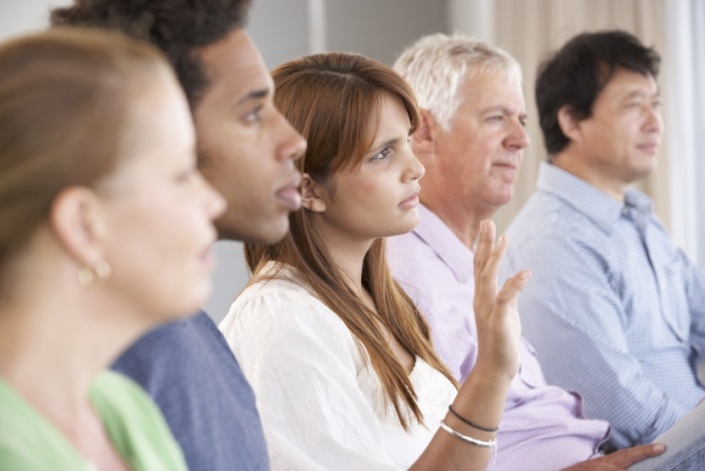 Other requirementsIn addition to the requirements above, there are additional requirements to be able to achieve the Diploma or Certificate qualification. They are:
Diploma: Students should have attended the TA101, completed the required hours of client contact, professional training, supervision, personal therapy and personal development. Certificate: Students should have attended the TA101, have an endorsed training contract, fulfilled the UKCP requirements of number of hours for client contact, training, supervision, and personal development and be signed off as ready to undertake the exam by an appropriate person. Course CostTuition Fees are £2150 for the 2020-21 year. Tuition fees can be paid in full upon enrolment bacs or a deposit can be paid with the balance paid in instalments. How to apply?The application process for the courses is a 2 stage process. Stage 1 is an application form and Stage 2 is an informal interview with the course trainers. If you would like to apply, please contact TA Training Organisation for an application pack (including Application Form and Selection Criteria) or apply on-line through the website. Once we have received and checked your form, we will follow up your references then invite you for an interview. Your interview will cover the course, fees and provide us with the time to get to know you. You will have the opportunity to ask questions.The interview is an assessment of the suitability of your personal qualities & relevant experience for the training you are applying to undertake. Questions and discussions at interview will be around the information covered in the selection criteria document.Should you have a successful interview and you fulfil all the requirements we will contact you personally to advise you of your place on the course and we will send you a letter of acceptance with an invitation to an enrolment session.If there are any queries following your interview you may be offered a second interview to address these queries. If we feel that we could offer you a place subject to you fulfilling any criteria you will be offered a place on condition of these criteria being fulfilled.Should you be unsuccessful at your interview or do not fulfil all the requirements, we will contact you personally to let you know, and provide you with full feedback.If you have any questions regarding any of the information in this prospectus, please don’t hesitate to contact us.